Kommunbesök JönköpingKul att höra att ni ska ut på kommunbesök! Jag gjorde en turné i vårt län i våras när jag var ny. Då träffade jag miljöchefen och alla handläggare. Jag gjorde workshops i frågan "varför miljösamverkan" och utgick ifrån "Varför går jag till jobbet" "varför finns vår arbetsplats" och slutligen "Varför miljösamverkan". Jag lät dem reflektera för sig själva i några minuter och hämtade sedan in synpunkter som jag skrev upp på en whiteboard. Jag ville utgå ifrån "varför går jag till jobbet" för att de skulle reflektera över vad som motiverar dem och i förlängningen hur miljösamverkan kan vara meningsfullt för dem i deras arbete. Därefter pratade vi om vad som fungerar bra och vad som kan bli bättre. Materialet som jag fick in har resulterat i ett nytt gemensamt syfte, en uppdragsbeskrivning och en lista med utvecklingsområden och idéer till förbättringar som vi håller på att införa. Dessutom fick jag en riktigt bra sammanfattning av varför miljösamverkan är bra som jag bland annat använde förra veckan när jag träffade alla nämndspresidier. Det blev en riktigt bra pitch om miljösamverkan! Rent praktiskt har vi ju betydligt färre kommuner i vårt län än ni (totalt 13+länsstyrelsen). Jag besökte två kommuner i veckan under ett par månader. Nu kommer jag att fortsätta att besöka dem regelbundet för att upprätthålla en relation och en dialog. Jag besöker en kommun per månad och under det kommande året drar jag en presentation av vad vi kom fram till efter det förra kommunbesöket och lyssnar av vad handläggarna har att säga. Riktigt givande! Det ger mig ett mandat att prova nya saker och en känsla för hur de olika kommunerna arbetar. Det har gett mig en riktigt bra utgångsunkt i arbetet.  Jag lägger in mina presentationer här om det kan ge inspiration. Kommunbesök miljösamverkan HT2023 innehåller alltså en sammanfattning av vårens workshops. Kommunbesök miljösamverkan HT2023.pptxKommunbesök Miljösamverkan 2023.pptx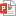 Hälsningar Ericaden 3 oktoberSvara